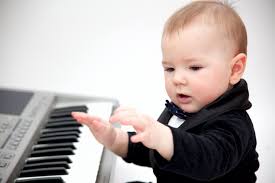 Стоит ли учить ребенка музыке, если у родителей   нет   желания   делать из него музыканта?                 Конечно, стоит! Во-первых, научившись петь или играть на инструменте, совсем не обязательно становиться профессиональным музыкантом, можно просто любить музыку, разбираться в ней, отличать хорошую от остальной. А во-вторых, вы ведь еще не знаете пожеланий вашего малыша, его склонностей и перспектив. Очень часто «прозрение»  наступает поздновато и тогда в музыкальную школу или студию приходят подростки «от 15 и старше», сожалея, что не сделали этого раньше.